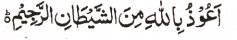 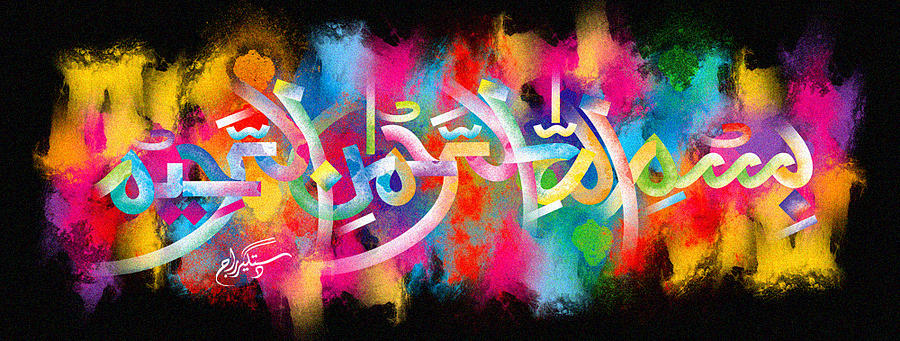 http://dr-umar-azam-islamicmiracles.weebly.com Please see my Site, especially the RESEARCH section and sign my Guest Book with your unique comments. A SECOND MIRACLE POMEGRANATE OF 18TH DECEMBER 2015 The Exclusive Islamic Miracle Photographs of Dr Umar Elahi AzamSUNDAY 3 JANUARY 2016Manchester, UKAlthough these photographs belong to Dr Umar Azam, readers have permission to use any/all of the photographs as long as the source is acknowledged.  Miracle Photographs, for example, have been shared on Twitter in the recent past.IntroductionThere were a total of 4 impressions on the external surface of this pomegranate, three were impressions of The Name of Allah  and there was one very large impression of the name of Muhammad 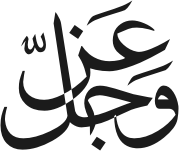 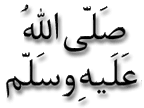 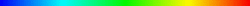 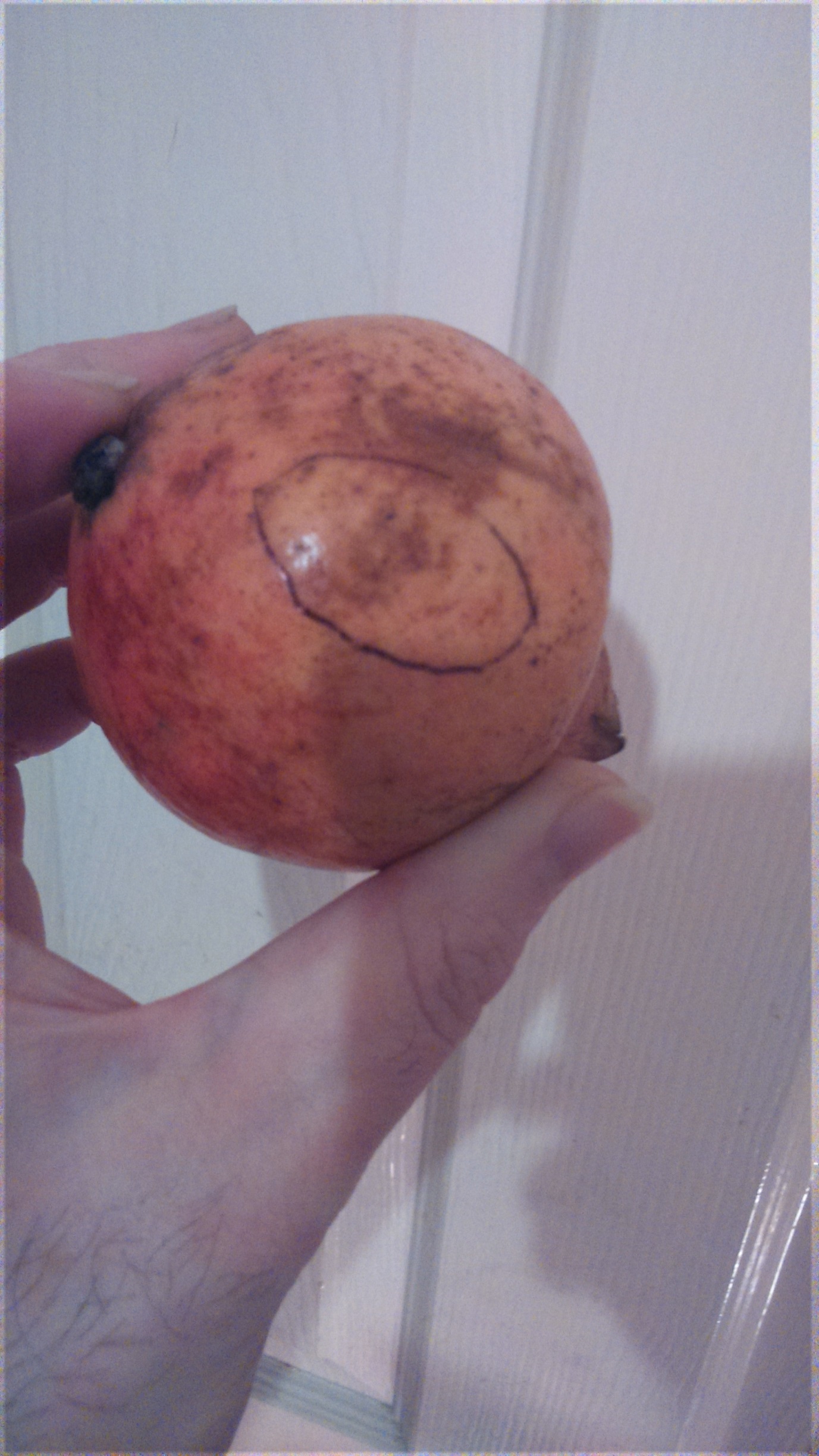 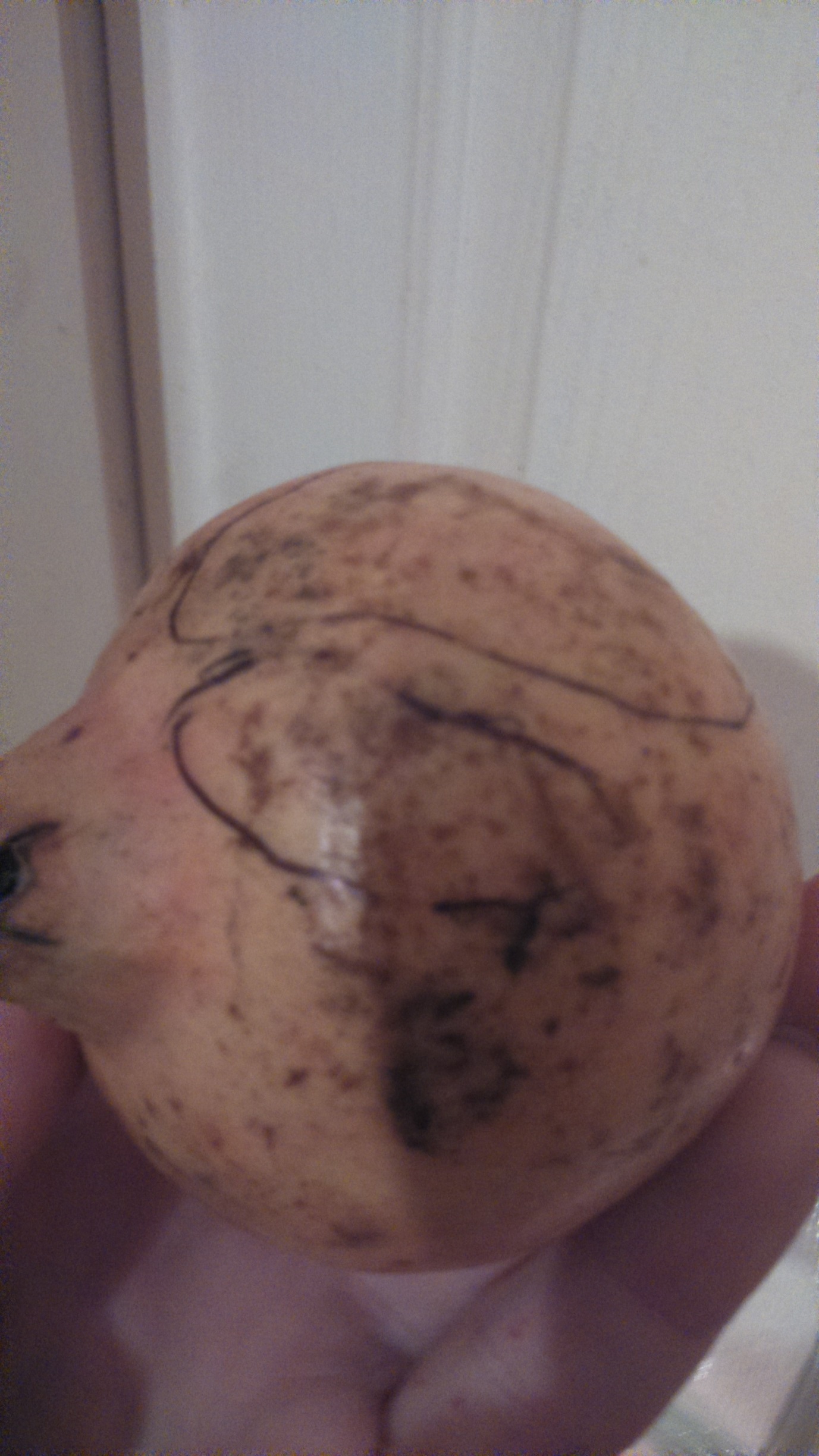 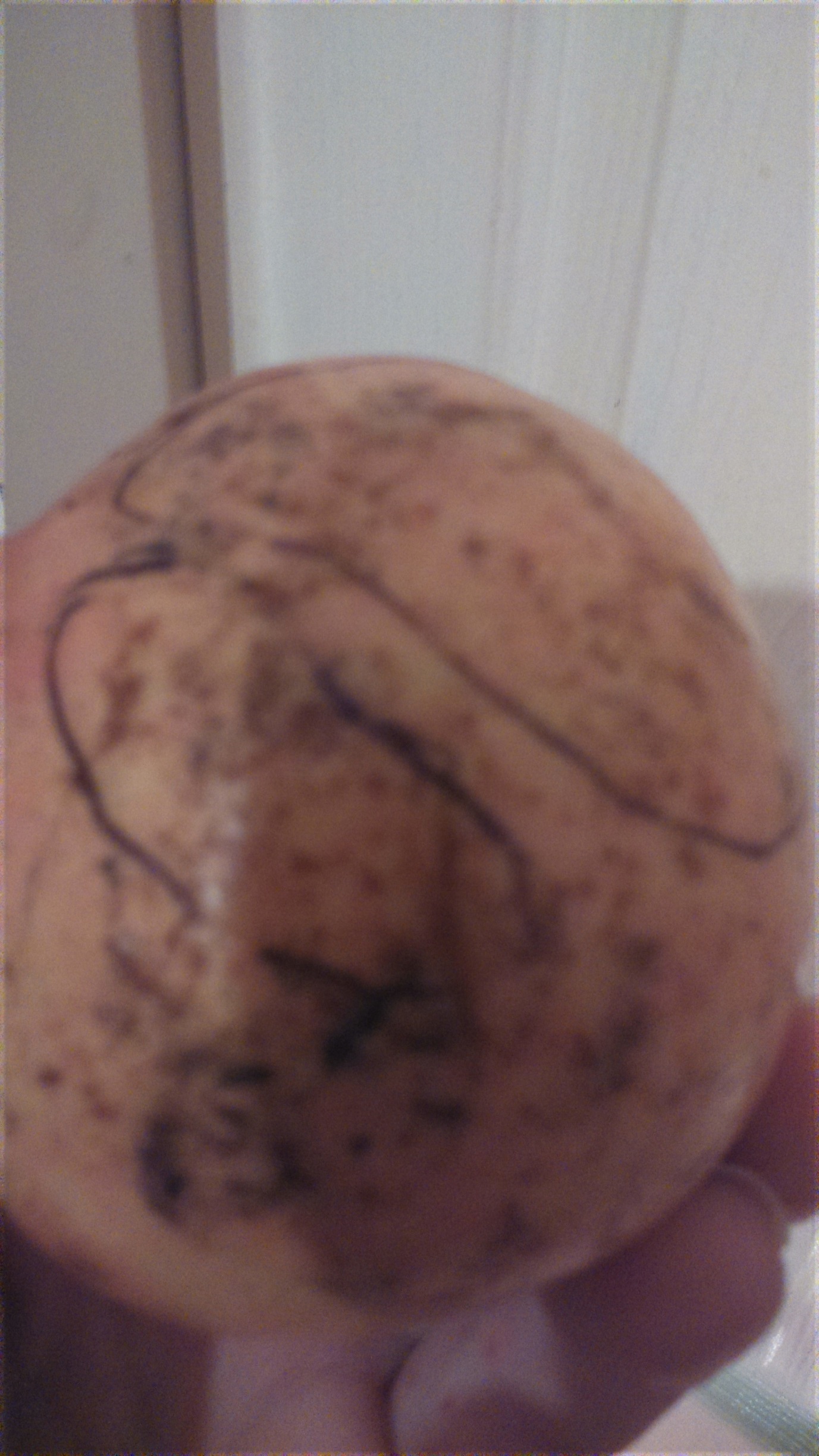 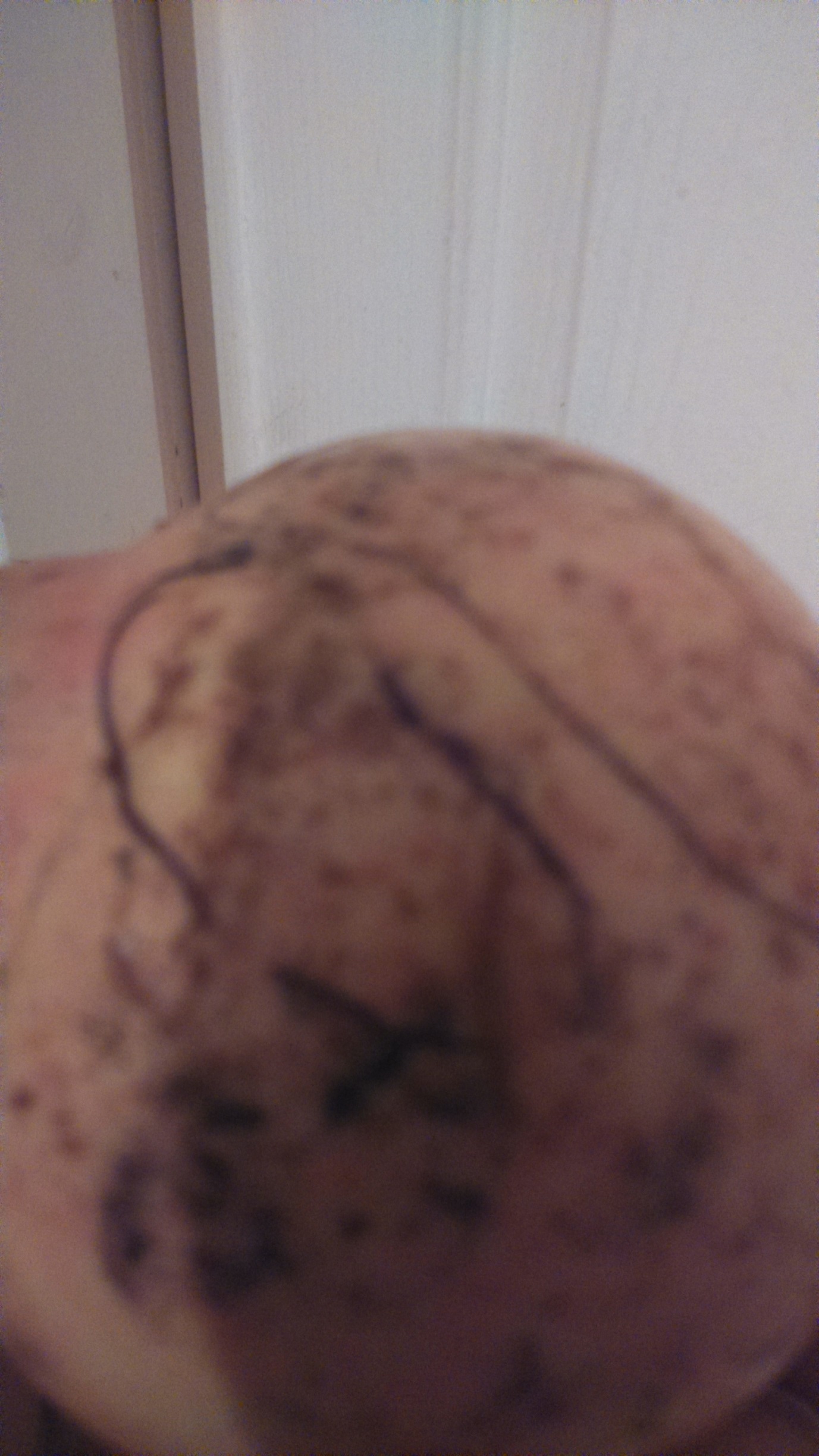 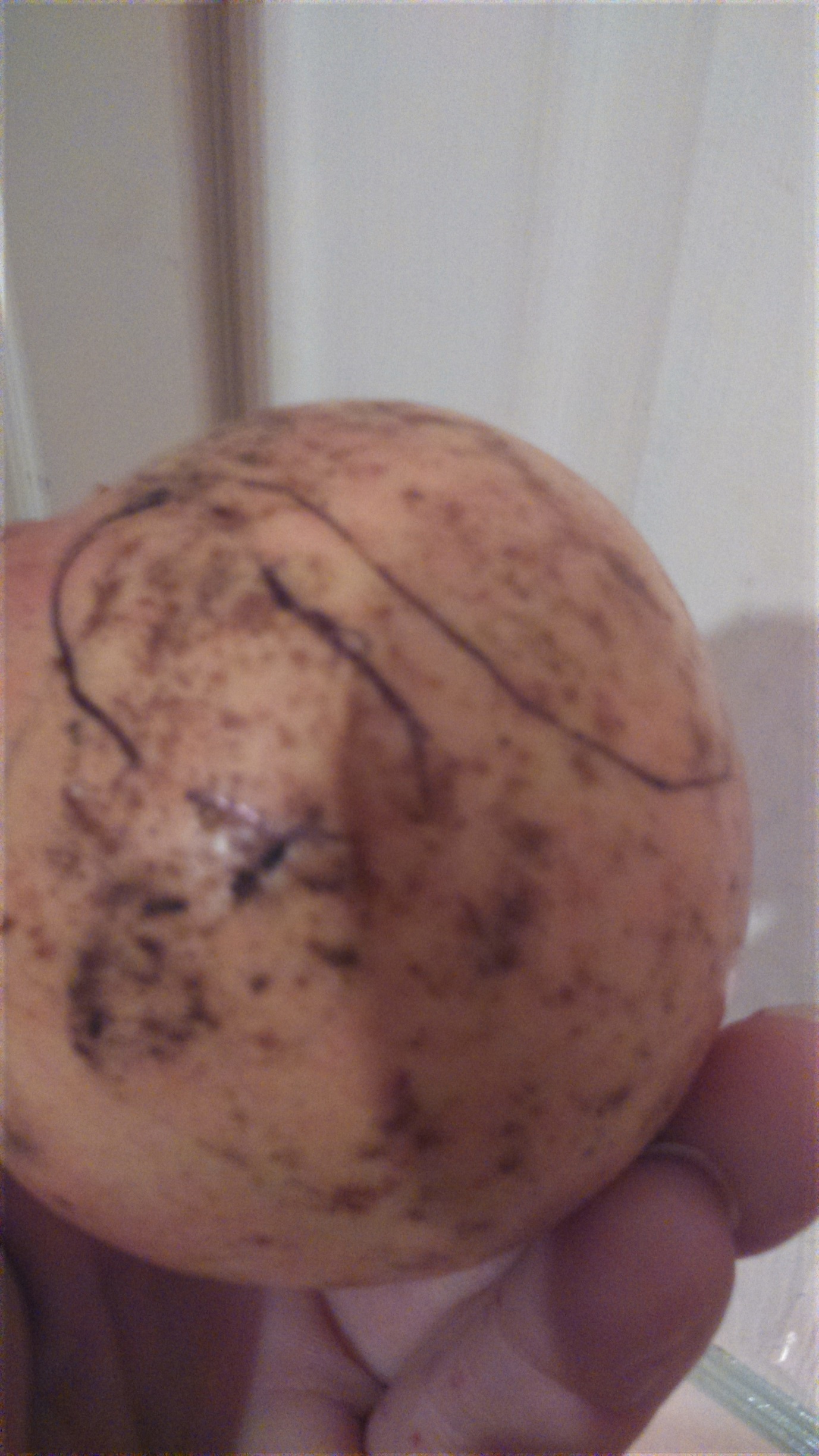 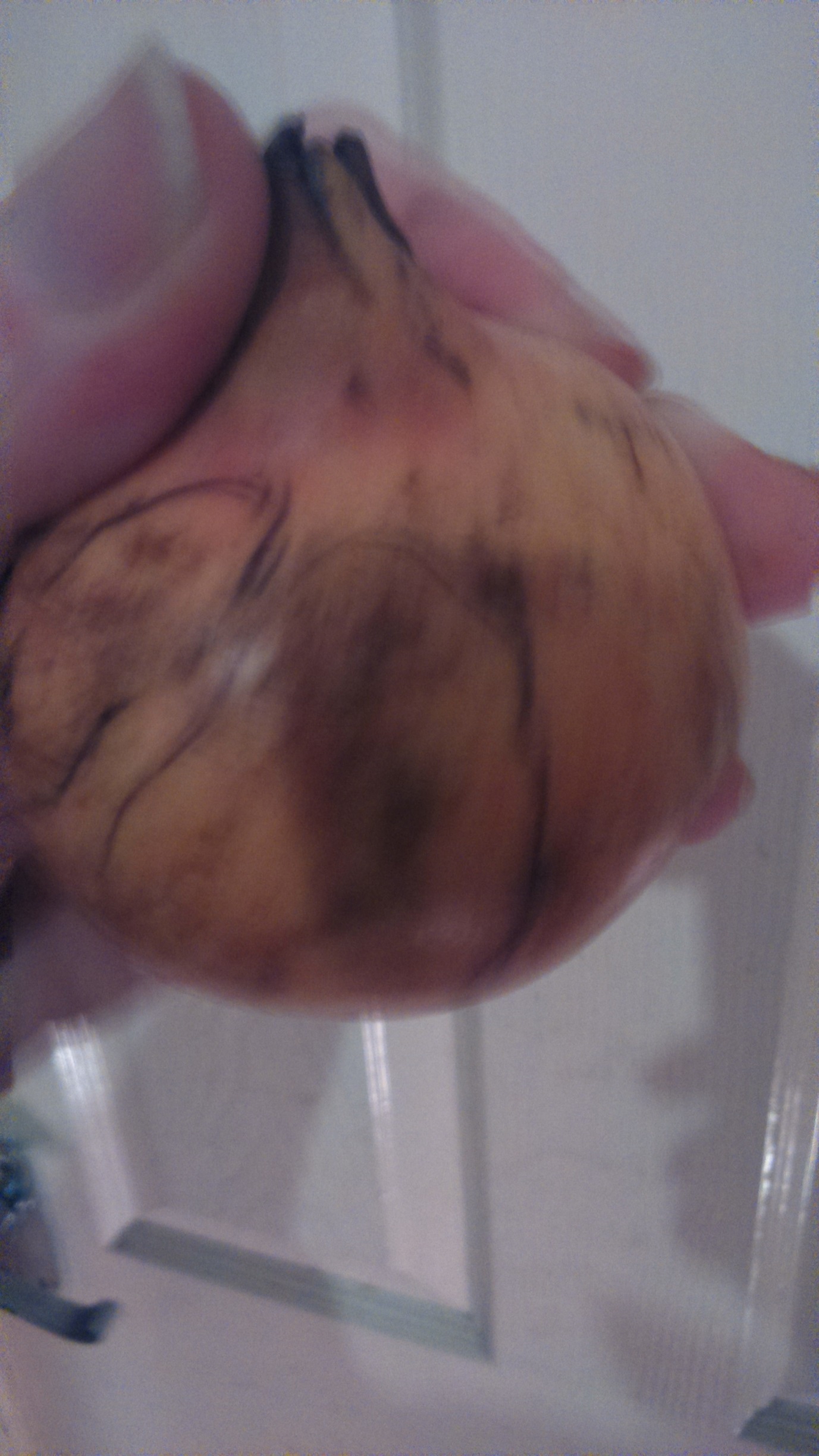 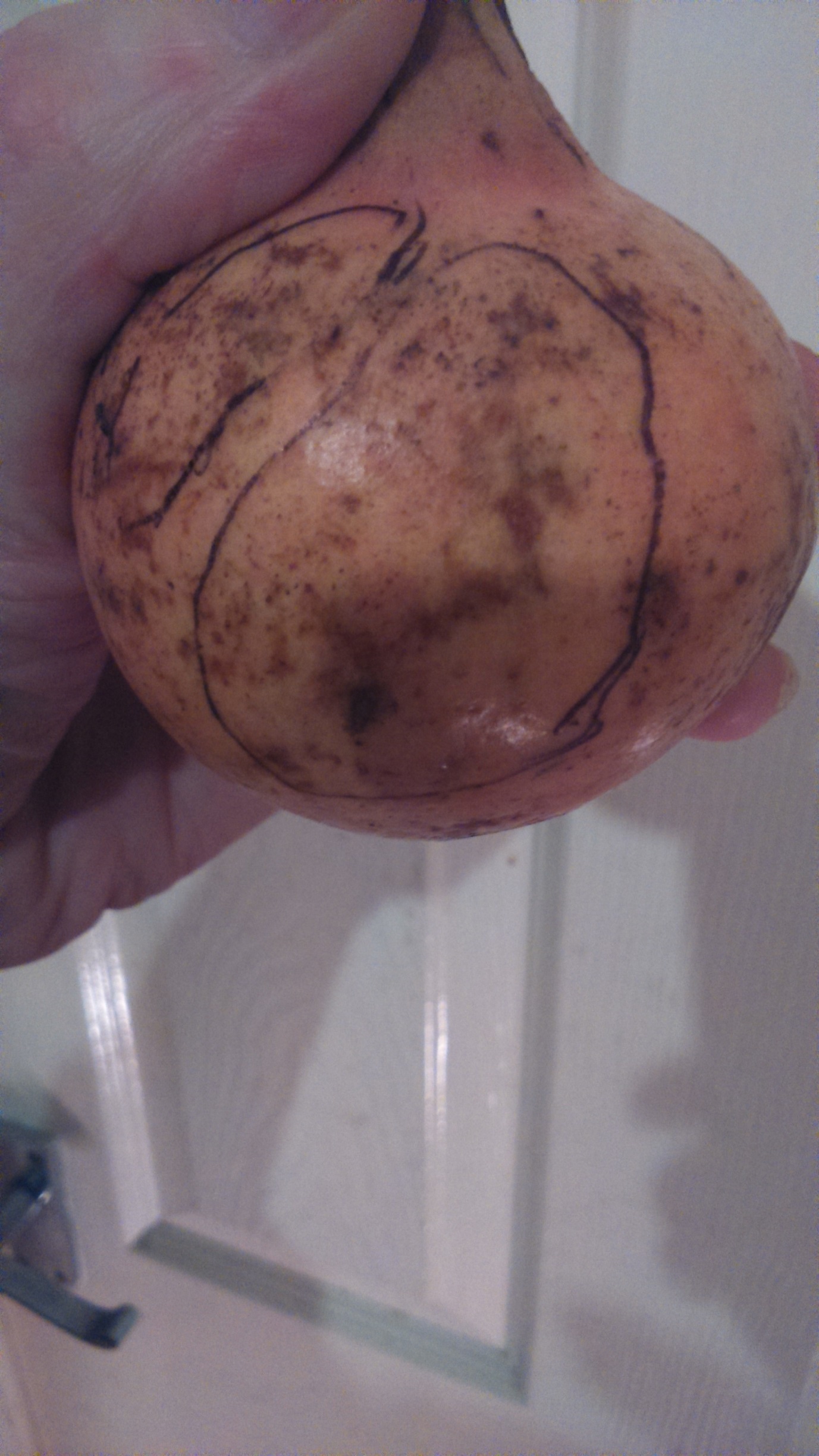 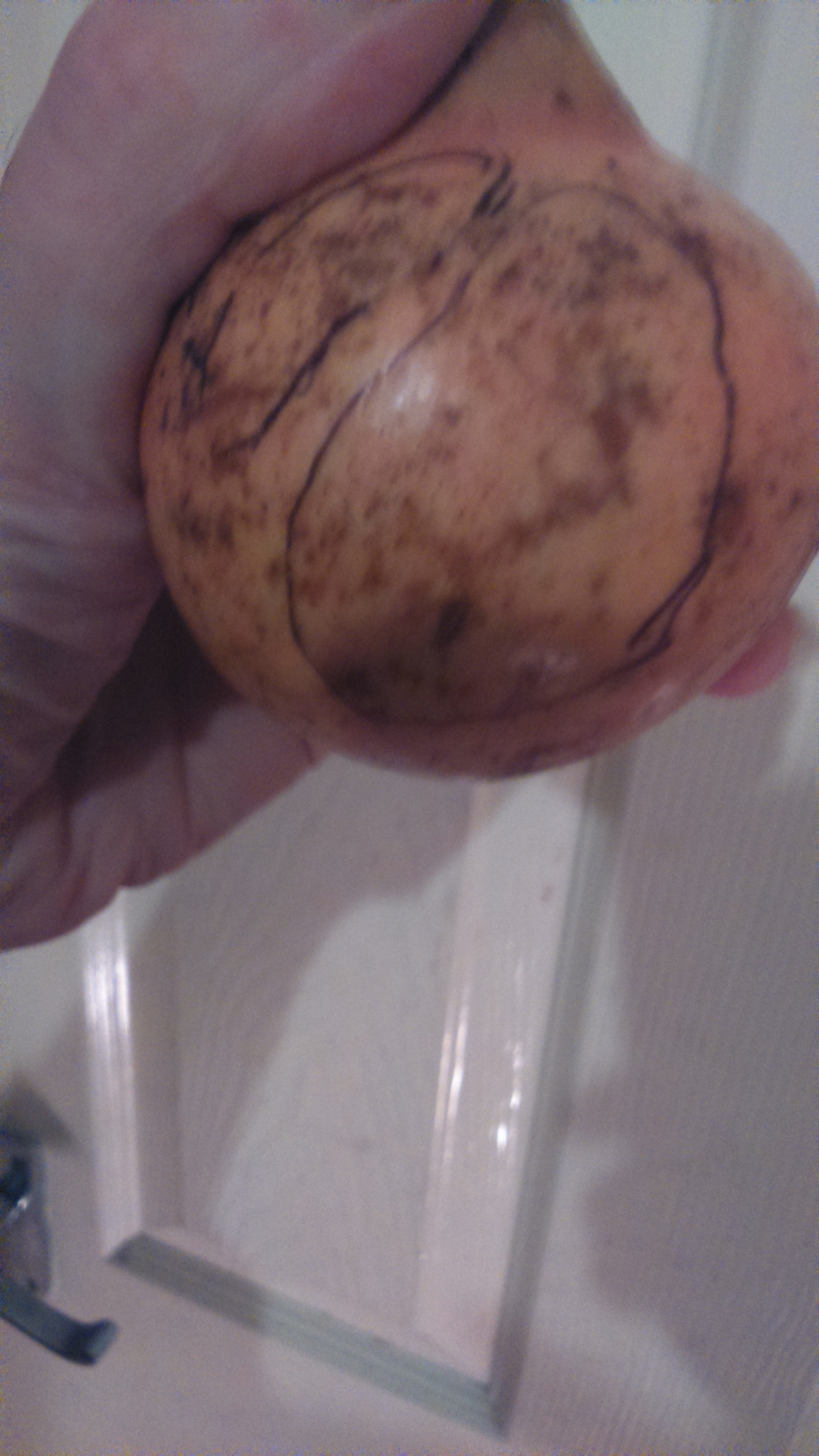 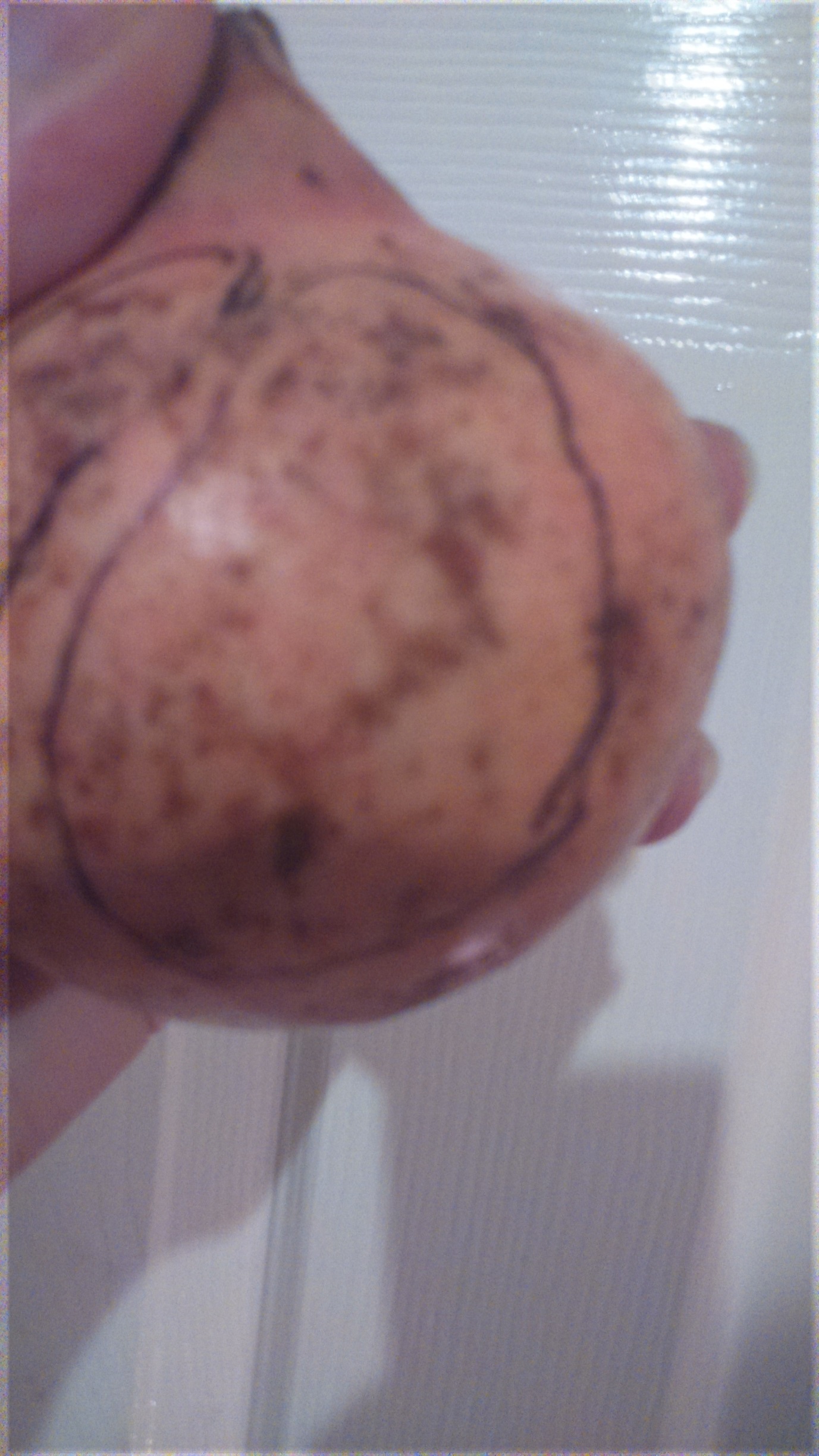 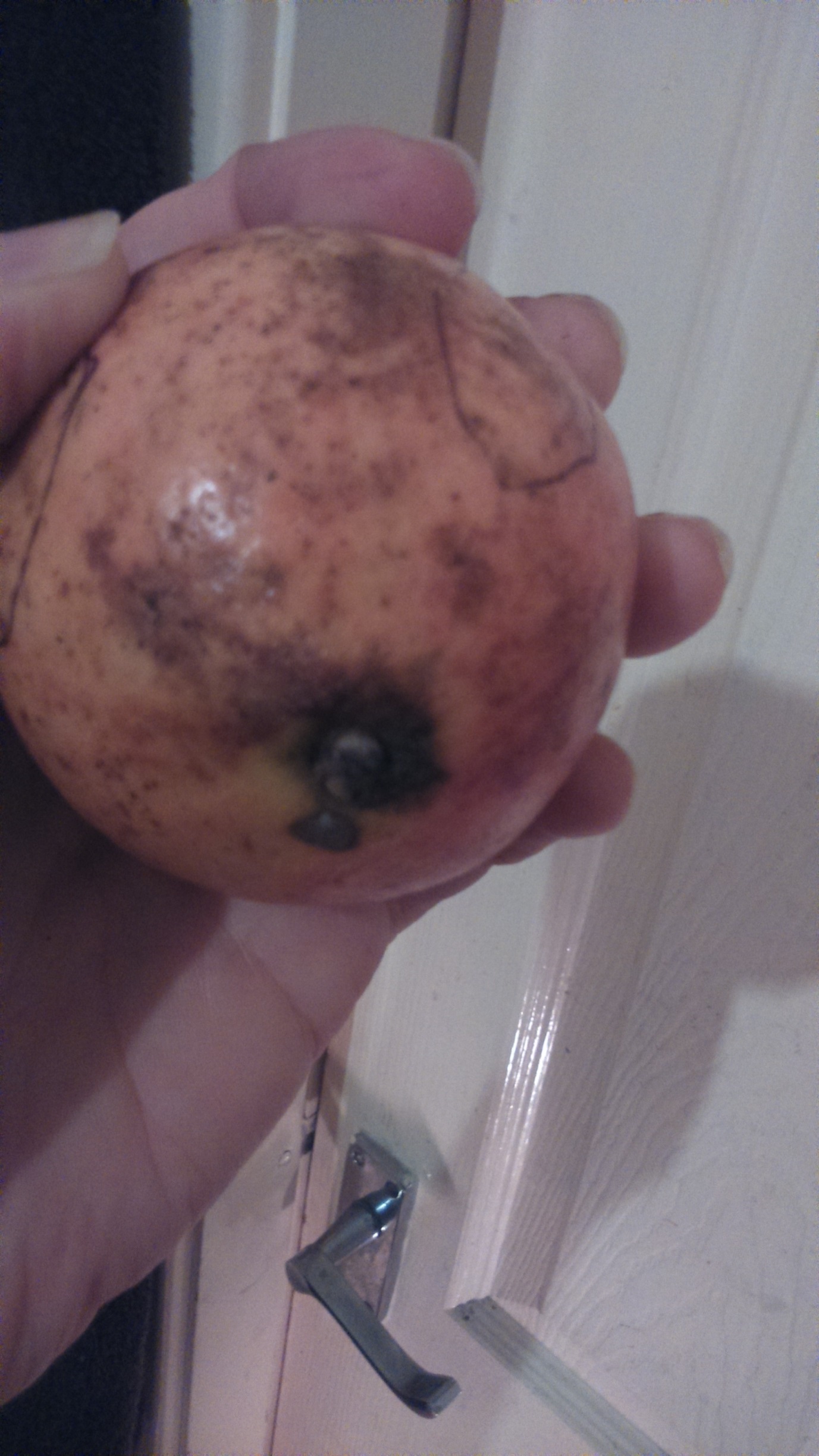 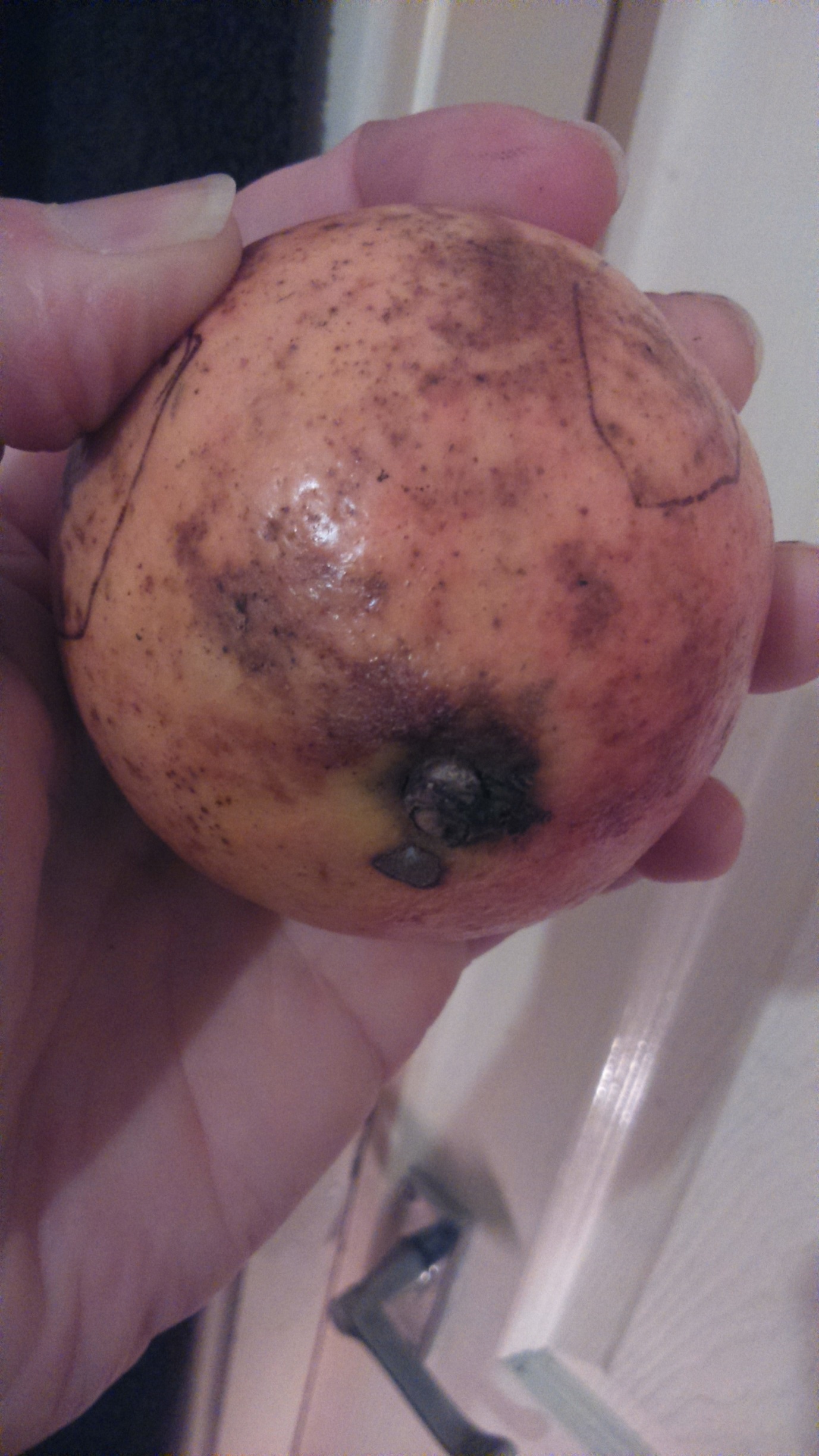 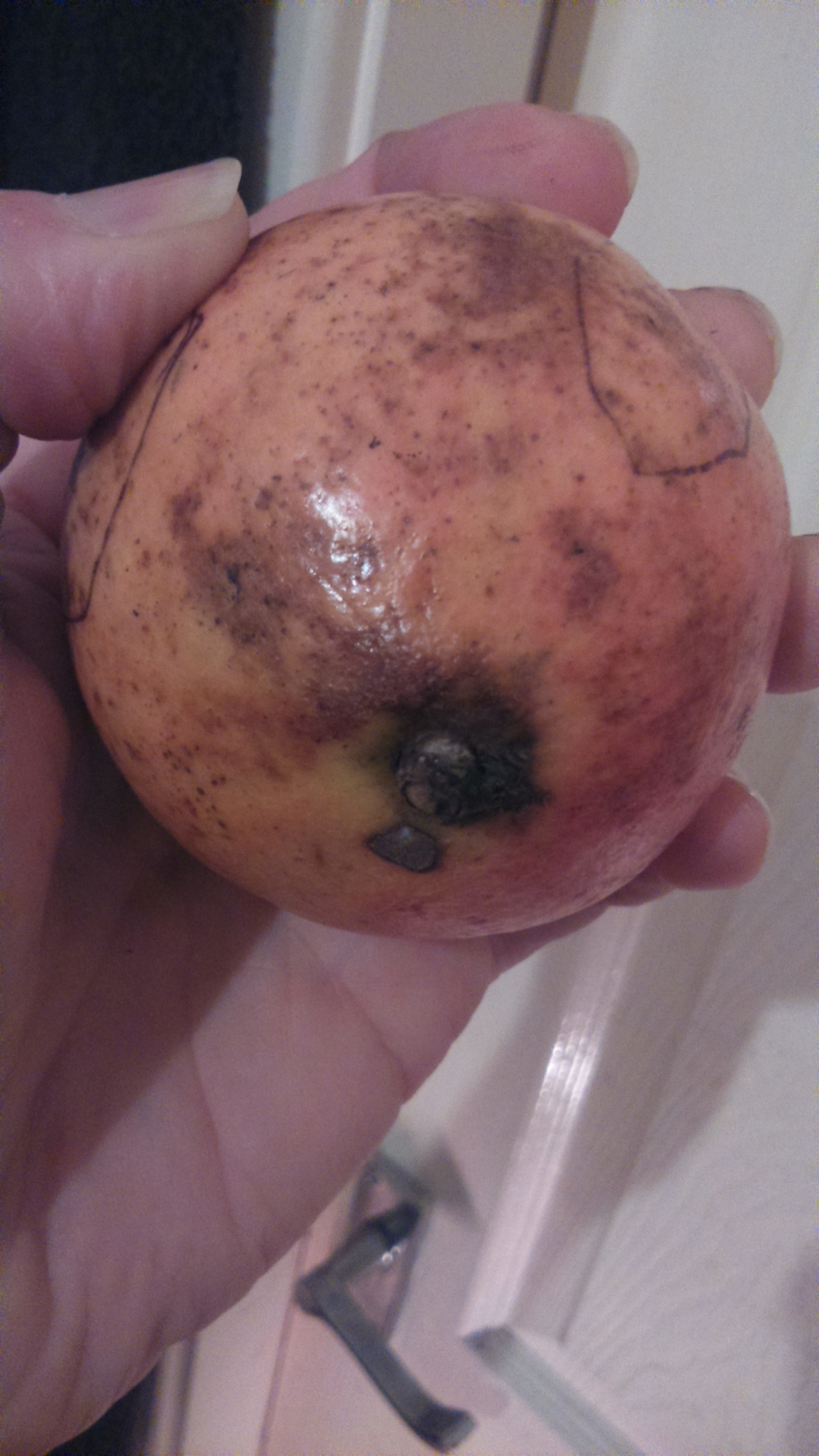 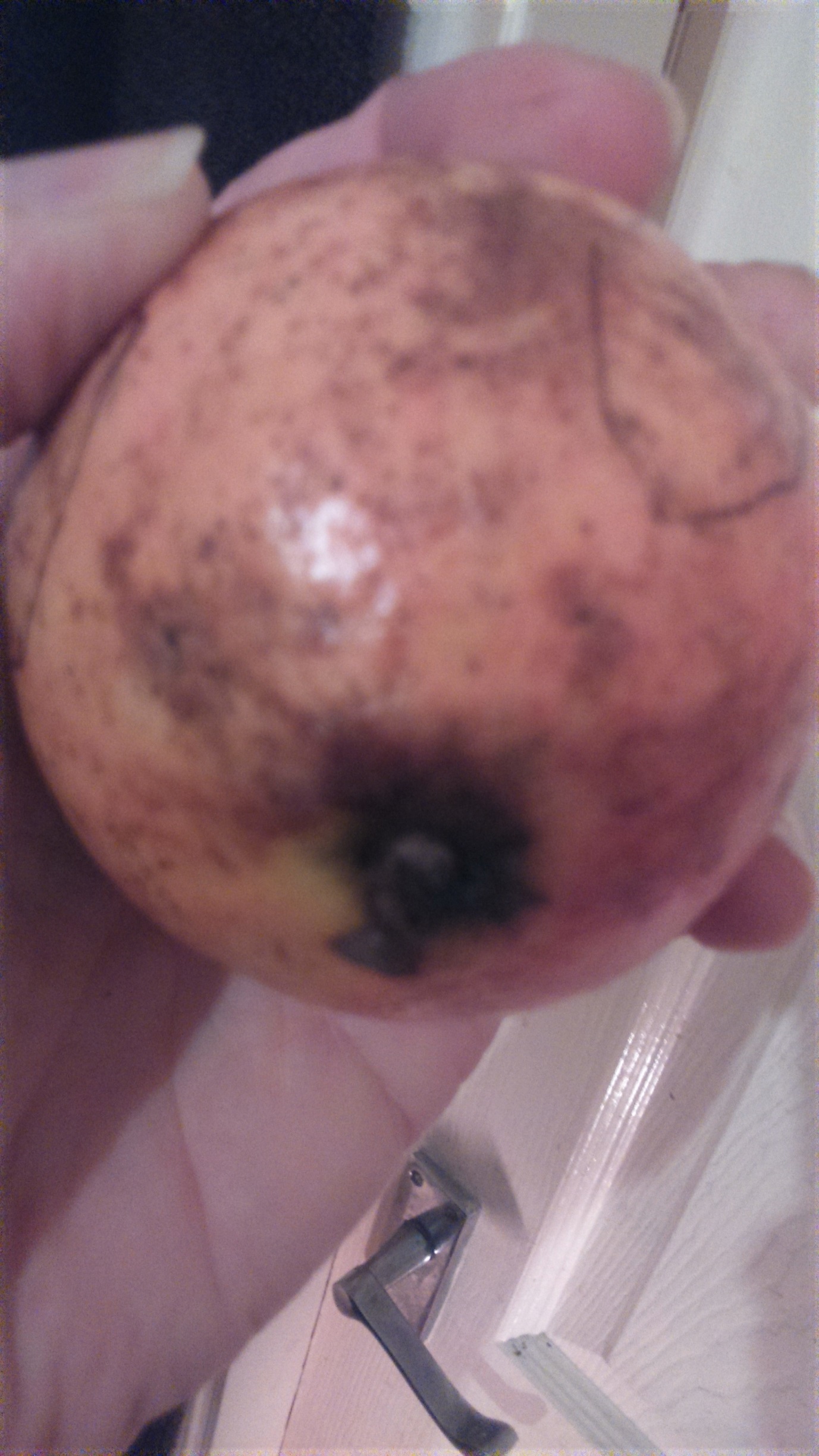 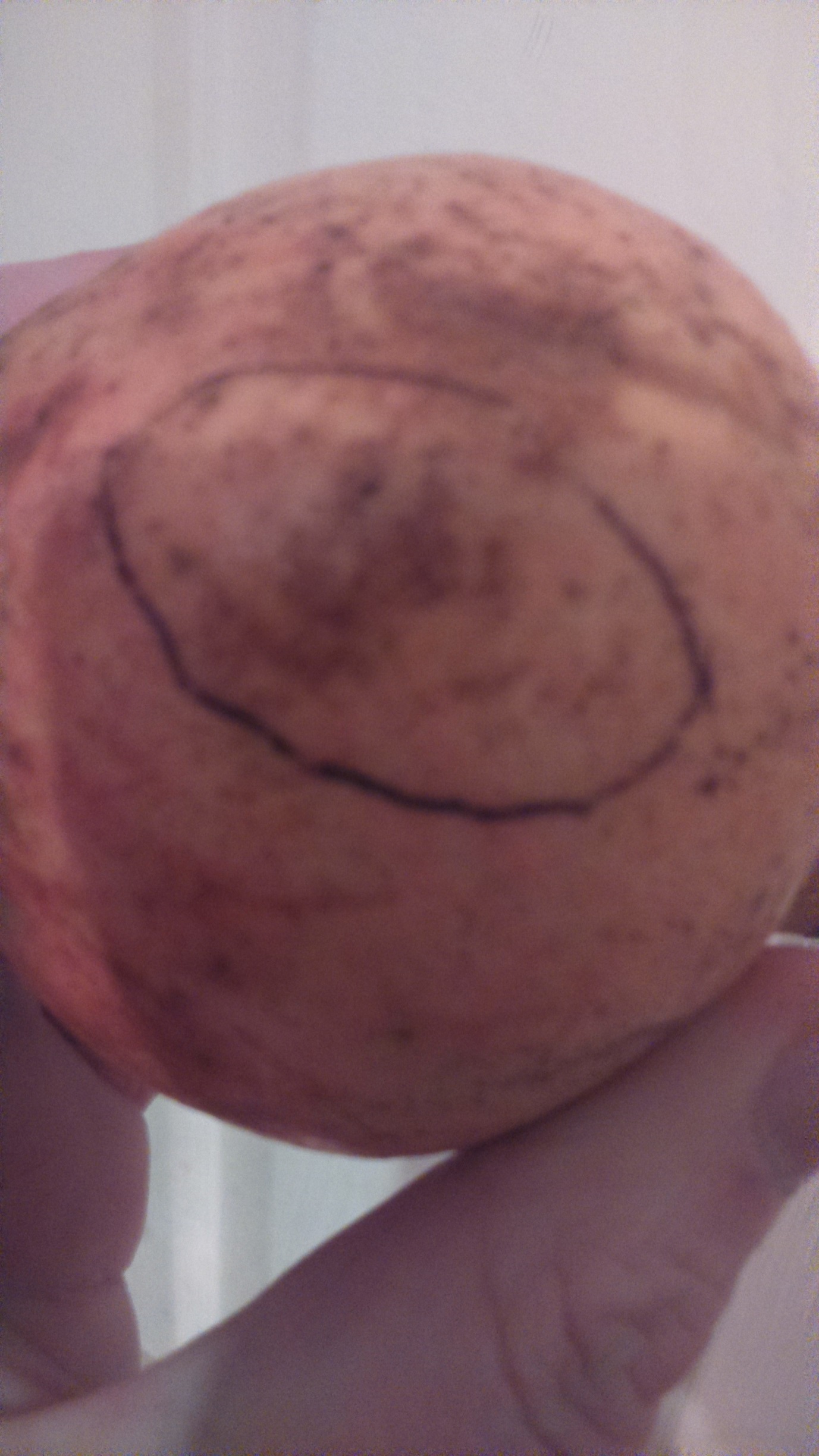 